24 ноября 2022                                                                                                                   1308┌                                                                       ┐О внесении изменений в Приказ Министерства экономического развития Приднестровской Молдавской Республики от 28 июня 2022 года № 669 «Об утверждении типовой формы договора о совместной деятельности по организации автомобильных перевозок пассажиров и багажа на регулярных маршрутах, типовой формы акта о нарушении договорных обязательств, инструкции о порядке заполнения акта о нарушении договорных обязательств» (регистрационный № 11166 от 29 июля 2022 года) (САЗ 22-29)В соответствии с Постановлением Правительства Приднестровской Молдавской Республики от 28 декабря 2017 года № 376 «Об утверждении Положения, структуры и предельной штатной численности Министерства экономического развития Приднестровской Молдавской Республики» (САЗ 18-1) с изменениями и дополнениями, внесенными постановлениями Правительства Приднестровской Молдавской Республики от 28 декабря 2017 года № 377 (САЗ 18-1), от 7 июня 2018 года № 187 (САЗ 18-23), от 14 июня 2018 года № 201 (САЗ 18-25), от 6 августа 2018 года № 269 (САЗ 18-32), от 10 декабря 2018 года № 434 (САЗ 18-50), от 26 апреля 2019 года № 145 (САЗ 19-16), от 31 мая 2019 года № 186 (САЗ 19-21), от 22 ноября 2019 года № 405 (САЗ 19-46), от 26 декабря 2019 года № 457 (САЗ 19-50), от 26 декабря 2019 года № 459 (САЗ 20-1), от 25 февраля 2020 года № 40 (САЗ 20-9), от 6 июля 2020 года № 231 (САЗ 20-28), от 10 ноября 2020 года № 395 (САЗ 20-46), от 20 января 2021 года № 9 (САЗ 21-3), от 30 июля 2021 года № 255 (САЗ 21-30), от 30 декабря 2021 года № 424 (САЗ 21-52), от 24 января 2022 года № 19 (САЗ 22-3), от 14 апреля 2022 года № 133 (САЗ 22-14), от 16 августа 2022 года № 300 (САЗ 22-32), приказываю:1. Внести в Приказ Министерства экономического развития Приднестровской Молдавской Республики от 28 июня 2022 года № 669 «Об утверждении типовой формы договора о совместной деятельности по организации автомобильных перевозок пассажиров и багажа на регулярных маршрутах, типовой формы акта о нарушении договорных обязательств, инструкции о порядке заполнения акта о нарушении договорных обязательств» (регистрационный № 11166 от 29 июля 2022 года) (САЗ 22-29) (далее – Типовая форма договора) следующие изменения:а) пункт 3.6. Типовой формы договора изложить в следующей редакции:«3.6. Распределение полученных за перевозку пассажиров и провоз багажа денежных средств, поступивших в кассу автовокзала, автостанции, диспетчерско-кассового пункта Оператора, между участниками настоящего Договора производится в следующем порядке:а) условие, подлежащее включению в содержание договоров, заключаемых с резидентами Приднестровской Молдавской Республики:1) ОПЕРАТОРУ = 11%;2) ПЕРЕВОЗЧИКУ = 89%;б) условие, подлежащее включению в содержание договоров, заключаемых с нерезидентами Приднестровской Молдавской Республики:1) ОПЕРАТОРУ = 12% + сумма возмещаемых ПЕРЕВОЗЧИКОМ затрат ОПЕРАТОРА на инкассацию и банковские операции (услуги) по доле выручки, причитающейся ПЕРЕВОЗЧИКУ.2) ПЕРЕВОЗЧИКУ = 88%, за вычетом возмещаемых ОПЕРАТОРУ затрат на инкассацию и банковские операции (услуги).Примечание: в зависимости от Перевозчика в договоре необходимо указать только необходимую редакцию условия, предусмотренного настоящим пунктом договора.»;б) пункт 4.1 Типовой формы договора изложить в следующей редакции:«4.1. Каждая из Сторон должна исполнять свои обязательства по настоящему Договору надлежащим образом, оказывая всевозможное содействие другой Стороне. В случае нарушения обязательств по настоящему Договору, виновная Сторона обязана возместить другой Стороне неустойку в размере:а) 1,5 расчетного уровня минимальной заработной платы, применяемого для других целей, установленного Законом Приднестровской Молдавской Республики «О республиканском бюджете» на соответствующий год (далее по тексту – РУ МЗП), в том числе: 1) за каждый случай незаезда на автовокзал, автостанцию, диспетчерско-кассовый пункт в нарушении утвержденного расписания движения;2) за каждый случай ненадлежащего оформления билетно-учетной и путевой документации;3) за каждый случай выделения автобуса (микроавтобуса) несоответствующего требованиям к экипировке либо в антисанитарном состоянии;4) за каждый случай невыполнения водителями Перевозчика распоряжений администрации (диспетчера-кассира) Оператора относительно выполнения порядка и правил, установленных законодательством Приднестровской Молдавской Республики при подаче автобусов, посадке и высадке пассажиров; 5) за каждый не отправленный по вине Оператора в рейс автобус (микроавтобус), в соответствии с утвержденным расписанием движения;6) за каждое нарушение Оператором требований нормативных правовых актов по оформлению первичной учетной документации;7) за нарушение Оператором режима работы структурных подразделений;8) за каждое отправление в рейс автобуса (микроавтобуса) с задержкой от 5 минут;б) 11% (примечание: 12% для нерезидентов) от стоимости проезда с места подбора пассажира до конечного остановочного пункта по данному маршруту за каждого пассажира, допущенного водителями Перевозчика к поездке в радиусе шестисот метров от территории автовокзала, автостанции, диспетчерско-кассового пункта Оператора.».2. Приостановить действие пункта 4.2 Типовой формы договора до 1 июля 2023 года для резидентов Приднестровской Молдавской Республики, которые заключили договор с Оператором после 1 декабря 2022 года.3. Ответственность за реализацию Приказа возложить на начальника Управления транспорта Министерства экономического развития Приднестровской Молдавской Республики.4. Контроль за исполнение настоящего Приказа оставляю за собой.5. Направить настоящий Приказ на государственную регистрацию и официальное опубликование в Министерство юстиции Приднестровской Молдавской Республики.6. Настоящий Приказ вступает в силу со дня, следующего за днем официального опубликования.Заместитель Председателя Правительства Приднестровской Молдавской Республики –министр                                                                                                                 С.А. Оболоник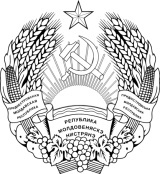 